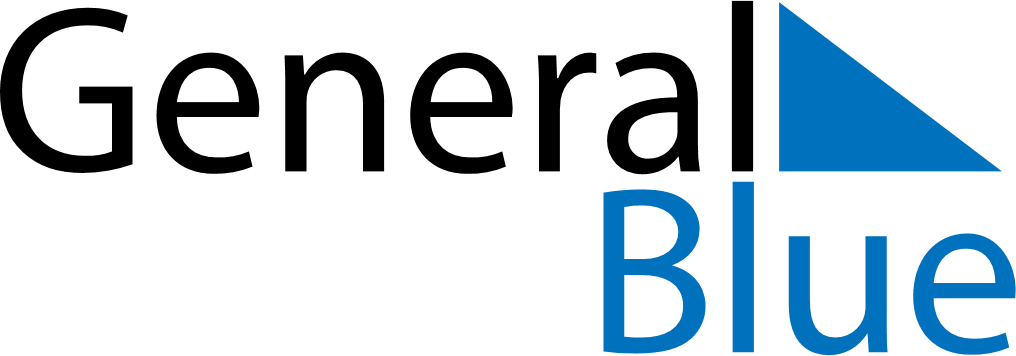 Weekly CalendarDecember 21, 2025 - December 27, 2025Weekly CalendarDecember 21, 2025 - December 27, 2025Weekly CalendarDecember 21, 2025 - December 27, 2025Weekly CalendarDecember 21, 2025 - December 27, 2025Weekly CalendarDecember 21, 2025 - December 27, 2025Weekly CalendarDecember 21, 2025 - December 27, 2025SUNDAYDec 21MONDAYDec 22MONDAYDec 22TUESDAYDec 23WEDNESDAYDec 24THURSDAYDec 25FRIDAYDec 26SATURDAYDec 27